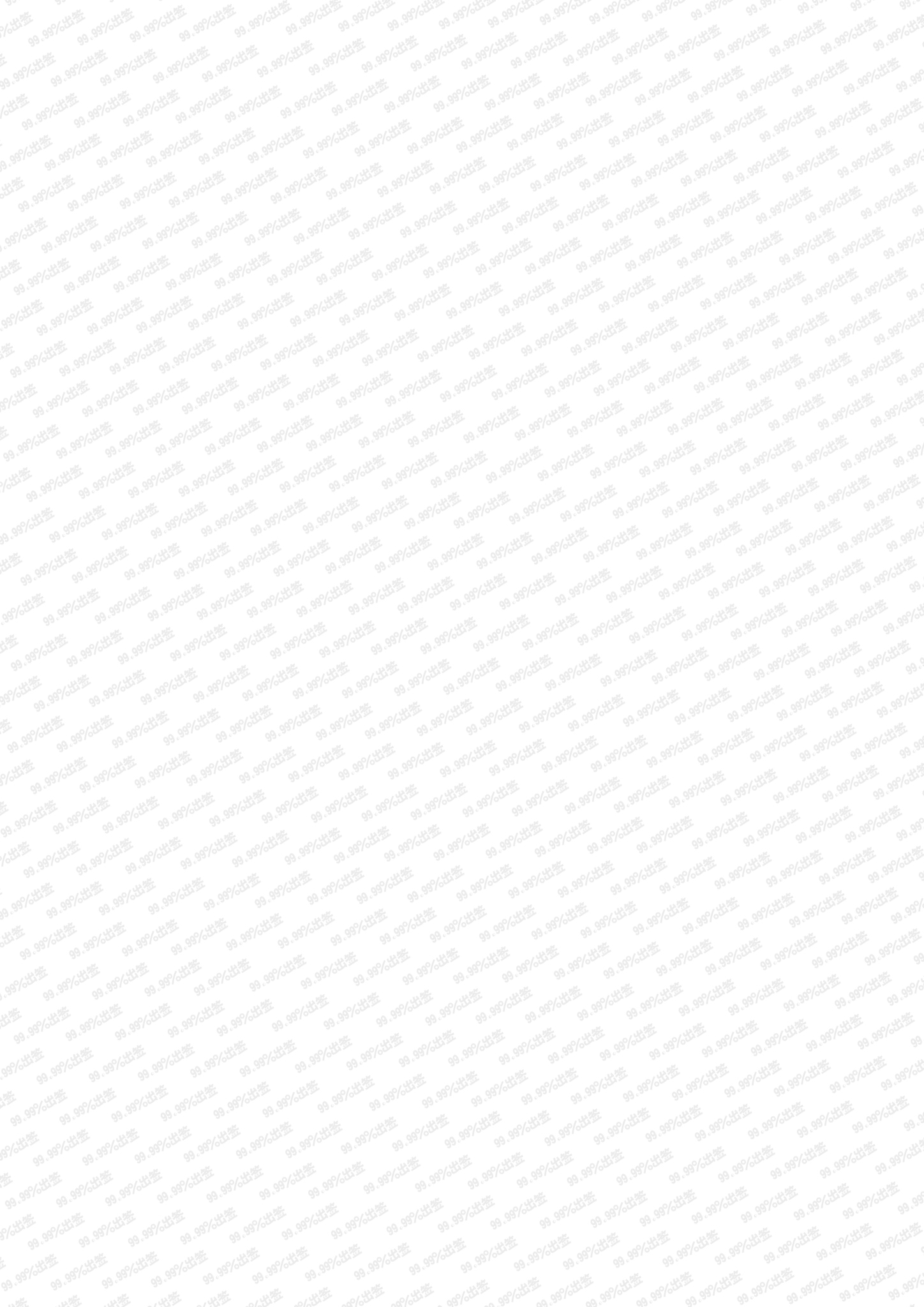 新加坡 （广州领区）—— “在职人员”所需资料 在职人员 : 1. 护照 （半年以上有效期护照 扫描件也可）2. 照片（半年内的两寸白底清晰彩照1张）3. 身份证复印件4. 全家户口本复印件5. 在职证明原件6. 新加坡个人申请表 辅助资料 : 车产房产结婚证复印件